Зачем нам сельскохозяйственная перепись?Последняя сельскохозяйственная перепись проводилась в 2006 году. За эти 10 лет произошли существенные изменения в сельском хозяйстве, и многие статистические данные требуют своей актуализации. Перепись необходима, поскольку речь идёт не только об импортозамещении целого ряда продовольственных товаров, но и об обеспечении продовольственной безопасности государства. На настоящий момент сельскохозяйственная перепись станет самым полным и объективным исследованием аграрных ресурсов страны.Объекты переписи – юридические и физические лица, являющиеся собственниками, пользователями, владельцами или арендаторами земельных участков, предназначенных или используемых для производства сельскохозяйственной продукции, либо имеющие сельскохозяйственных животных.Впервые при проведении Всероссийской сельскохозяйственной переписи 2016 года будут использоваться планшетные компьютеры. Это не только позволит сократить количество привлекаемых для сбора сведений лиц, но и повысит качество полученных данных. Программа позволяет заметить ошибку или опечатку уже на стадии ввода и не дает возможности пропустить вопрос, удобная система навигации упрощает работу со справочной информацией.  Усиливается контроль за работой переписчика, можно проследить, где, когда и кем введены данные. Использование планшетных компьютеров позволит многократно увеличить скорость обработки полученных данных.Полученные итоги ВСХП-2016 станут основой всей сельскохозяйственной статистики и будут использоваться для формирования аграрной политики в масштабах страны, сельскими предпринимателями, руководителями хозяйств, владельцами ферм и т.д.Необходимо отметить, что только при сельскохозяйственной переписи возможно получение ряда важных характеристик хозяйств. Например об обеспечении сельхозтехникой микропредприятий, фермерских и личных подсобных хозяйств; о получении хозяйствами субсидий и дотаций, об участии крестьян в потребительской кооперации, о привлечении кредитных средств, о применении инновационных методов ведения хозяйства (например, капельное орошение, применение биологических методов защиты урожая, очистные сооружения на животноводческих фермах, возобновляемые источники энергии, биоэнергетические установки, ветряные мельницы, оборудование теплиц и других). Перепись поможет получить недостающие данные по растениеводству и животноводству: сколько площадей засеяно элитными семенами, сколько имеется племенных животных, культур; какие виды птиц разводят сельхозпроизводители - страусы, перепела, фазаны, цесарки и т.д. При этом в соответствии с законом все данные будут обрабатываться в обезличенном виде, исключительно в целях получения агрегированной официальной статистической информации.Предварительные итоги планируется получить к концу 2017 года, а окончательные результаты с базой микроданных станут доступны в конце 2018 года.Хочется особо отметить, что данные переписи не могут быть использованы для изъятия неиспользуемых земель. Сельскохозяйственная перепись проводится на основе списков, в которых есть информация: кто пользуется землей и что на ней производят. Земля, на которой ничего не производится, с точки зрения переписи, неинтересна. Выявление фактов неиспользования земель сельхозназначения в компетенцию Росстата не входит.Всероссийская сельскохозяйственная перепись пройдет в период с 1 июля по 15 августа, а на отдаленных и труднодоступных территориях – с 15 сентября по 15 ноября. ФЕДЕРАЛЬНАЯ СЛУЖБА 
ГОСУДАРСТВЕННОЙ СТАТИСТИКИ(РОССТАТ)ТЕРРИТОРИАЛЬНЫЙ ОРГАН 
ФЕДЕРАЛЬНОЙ СЛУЖБЫ 
ГОСУДАРСТВЕННОЙ СТАТИСТИКИ ПО КАМЧАТСКОМУ КРАЮ (КАМЧАТСТАТ)Для возможного опубликования в
печати со ссылкой на КамчатстатКроноцкая ул., д. 14,г. Петропавловск-Камчатский,  683017Тел.: (4152) 21-99-00, факс: (4152) 21-99-11http://kamstat.gks.ru;E-mail:kgstat@mail.kamchatka.ruОКПО 02347676, ОГРН 1024101017203,ИНН 4101008028/КПП 410101001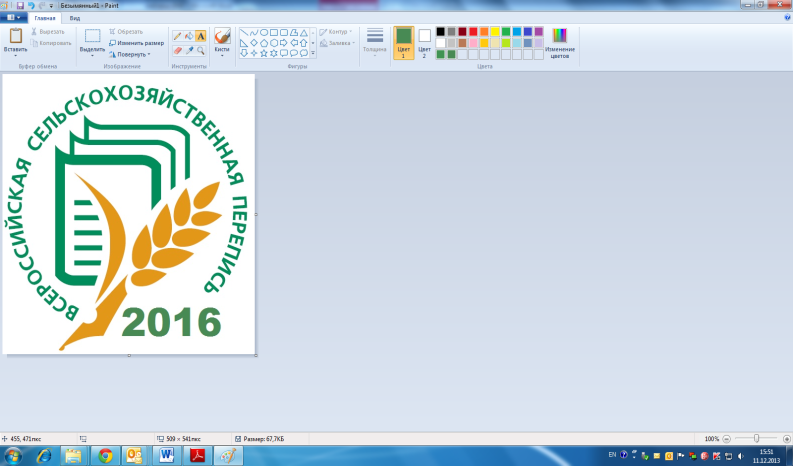 Пресс-выпуск № 02-01-43/3п 
от 25.01.2016Камчатстат